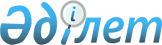 Меңдіқара ауданы әкімдігінің 2015 жылғы 10 желтоқсандағы № 255 "Мемлекеттік тұрғын үй қорынан тұрғын үйді пайдаланғаны үшін төлемақы мөлшерін белгілеу туралы" қаулысына өзгерістер мен толықтырулар енгізу туралыҚостанай облысы Меңдіқара ауданы әкімдігінің 2023 жылғы 9 ақпандағы № 13 қаулысы. Қостанай облысының Әділет департаментінде 2023 жылғы 13 ақпанда № 9929 болып тіркелді
      Меңдіқара ауданының әкімдігі ҚАУЛЫ ЕТЕДІ:
      1. Меңдіқара ауданы әкімдігінің 2015 жылғы 10 желтоқсандағы № 255 "Мемлекеттік тұрғын үй қорынан тұрғын үйді пайдаланғаны үшін төлемақы мөлшерін белгілеу туралы" қаулысына (нормативтік құқықтық актілерді мемлекеттік тіркеу тізілімінде № 6137 болып тіркелген) мынадай өзгерістер мен толықтырулар енгізілсін:
      1-тармақ мынадай редакцияда жазылсын:
      1. "Осы қаулының 1-қосымшаға сәйкес, мемлекеттік тұрғын үй қорынан тұрғын үйді пайдаланғаны үшін төлемақы мөлшері белгіленсін";
      көрсетілген қаулының 1-қосымша осы қаулыға 1-қосымшаға сәйкес жаңа редакцияда жазылсын.
      2-тармақ мынадай редакцияда жазылсын:
      2. "Осы қаулының 2-қосымшаға сәйкес Меңдіқара ауданы әкімдігінің қауларының күші жойылды деп танылсын";
      осы қаулының 2-қосымшаға сәйкес 2-қосымшамен толықтырылсын.
      3. Осы қаулының орындалуын бақылау Меңдіқара ауданы әкімінің тұрғын үй-коммуналдық шаруашылық мәселелері жөніндегі орынбасарына жүктелсін.
      4. Осы қаулы алғашқы ресми жарияланған күнінен кейін күнтізбелік он күн өткен соң қолданысқа енгізіледі. Мендіқара ауданының мемлекеттік тұрғын үй қорындағы тұрғын үйді пайдаланғаны үшін төлемақы мөлшері Меңдіқара ауданы әкімдігінің күші жойылған кейбір қаулыларының тізбесі
      1. Меңдіқара ауданы әкімдігінің 2015 жылғы 16 ақпандағы № 41 қаулысы "Мемлекеттік жалға беру үйінде коммуналдық тұрғын үй қорындағы тұрғын үйді пайдаланғаны үшін төлемақы мөлшерін белгілеу туралы" (Нормативтік құқықтық актілерді мемлекеттік тіркеу тізілімінде № 5479 болып тіркелген).
      2. Меңдіқара ауданы әкімдігінің 2015 жылғы 16 ақпандағы № 42 қаулысы "Мемлекеттік жалға беру үйінде коммуналдық тұрғын үй қорындағы тұрғын үйді пайдаланғаны үшін төлемақы мөлшерін белгілеу туралы" (Нормативтік құқықтық актілерді мемлекеттік тіркеу тізілімінде № 5478 болып тіркелген).
      3. Меңдіқара ауданы әкімдігінің 2015 жылғы 16 ақпандағы № 43 қаулысы "Мемлекеттік жалға беру үйінде коммуналдық тұрғын үй қорындағы тұрғын үйді пайдаланғаны үшін төлемақы мөлшерін белгілеу туралы" (Нормативтік құқықтық актілерді мемлекеттік тіркеу тізілімінде № 5477 болып тіркелген).
      4. Меңдіқара ауданы әкімдігінің 2015 жылғы 16 ақпандағы № 44 қаулысы "Мемлекеттік жалға беру үйінде коммуналдық тұрғын үй қорындағы тұрғын үйді пайдаланғаны үшін төлемақы мөлшерін белгілеу туралы" (Нормативтік құқықтық актілерді мемлекеттік тіркеу тізілімінде № 5476 болып тіркелген).
      5. Меңдіқара ауданы әкімдігінің 2015 жылғы 16 ақпандағы № 45 қаулысы "Мемлекеттік жалға беру үйінде коммуналдық тұрғын үй қорындағы тұрғын үйді пайдаланғаны үшін төлемақы мөлшерін белгілеу туралы" (Нормативтік құқықтық актілерді мемлекеттік тіркеу тізілімінде № 5475 болып тіркелген).
      6. Меңдіқара ауданы әкімдігінің 2015 жылғы 16 ақпандағы № 46 қаулысы "Мемлекеттік жалға беру үйінде коммуналдық тұрғын үй қорындағы тұрғын үйді пайдаланғаны үшін төлемақы мөлшерін белгілеу туралы" (Нормативтік құқықтық актілерді мемлекеттік тіркеу тізілімінде № 5474 болып тіркелген).
      7. Меңдіқара ауданы әкімдігінің 2015 жылғы 16 ақпандағы № 47 қаулысы "Мемлекеттік жалға беру үйінде коммуналдық тұрғын үй қорындағы тұрғын үйді пайдаланғаны үшін төлемақы мөлшерін белгілеу туралы" (Нормативтік құқықтық актілерді мемлекеттік тіркеу тізілімінде № 5480 болып тіркелген).
					© 2012. Қазақстан Республикасы Әділет министрлігінің «Қазақстан Республикасының Заңнама және құқықтық ақпарат институты» ШЖҚ РМК
				
      Меңдіқара ауданының әкімі 

Г. Бекбаев
Меңдіқара ауданы әкімдігінің2023 жылғы 9 ақпандағы№ 13 қаулысына1-қосымшаМендіқара ауданы әкімдігінің2015 жылғы 10 желтоқсандағы№ 255 қаулысына1-қосымша
№
Мекен-жайы
Айына бір шаршы метр үшін төлемақы мөлшері (теңге)
1
Боровское ауылы, Алтынсарин көшесі, 6 үй, 1 пәтер
4,53
2
Боровское ауылы, Алтынсарин көшесі, 10 үй, 3 пәтер
76,58
3
Боровское ауылы, Алтынсарин көшесі, 10 үй, 9 пәтер
69,28
4
Боровское ауылы, Алтынсарин көшесі, 10 үй, 11 пәтер
3,03
5
Боровское ауылы, Алтынсарин көшесі, 12 үй, 1 пәтер
91,94
6
Боровское ауылы, Алтынсарин көшесі, 12 үй, 2 пәтер, 
85,74
7
Боровское ауылы, Алтынсарин көшесі, 12 үй, 3 пәтер
93,85
8
Боровское ауылы, Алтынсарин көшесі, 12 үй, 4 пәтер
90,36
9
Боровское ауылы, Алтынсарин көшесі, 12 үй, 5 пәтер
106,14
10
Боровское ауылы, Алтынсарин көшесі, 12 үй, 6 пәтер
94,54
11
Боровское ауылы, Алтынсарин көшесі, 12 үй, 7 пәтер
94,91
12
Боровское ауылы, Алтынсарин көшесі, 12 үй, 8 пәтер
91,46
13
Боровское ауылы, Алтынсарин көшесі, 12 үй, 9 пәтер
90,82
14
Боровское ауылы, Алтынсарин көшесі, 12 үй, 10 пәтер
90,47
15
Боровское ауылы, Алтынсарин көшесі, 12 үй, 11 пәтер
93,25
16
Боровское ауылы, Алтынсарин көшесі, 12 үй, 12 пәтер
89,63
17
Боровское ауылы, Алтынсарин көшесі, 12 үй, 13 пәтер
93,21
18
Боровское ауылы, Алтынсарин көшесі, 12 үй, 14 пәтер
90,68
19
Боровское ауылы, Алтынсарин көшесі, 12 үй, 15 пәтер
95,44
20
Боровское ауылы, Алтынсарин көшесі, 12 үй, 16 пәтер 
95,50
21
Боровское ауылы, Алтынсарин көшесі, 49 үй, 11 пәтер
4,53
22
Боровское ауылы, Алтынсарин көшесі, 49 үй, 12 пәтер
3,56
23
Боровское ауылы, Алтынсарин көшесі, 90 үй, 1 пәтер
76,41
24
Боровское ауылы, Гагарин көшесі, 2А үй, 3 пәтер
31,54
25
Боровское ауылы, Гагарин көшесі, 2А үй, 4 пәтер
31,47
26
Боровское ауылы, Летунов көшесі, 11 үй, 12 пәтер
31,60
27
Боровское ауылы, Летунов көшесі, 11 үй, 13 пәтер
31,53
28
Боровское ауылы, Летунов көшесі, 11 үй, 14 пәтер
31,61
29
Боровское ауылы, Летунов көшесі, 19 үй, 12 пәтер
4,14
30
Боровское ауылы, Летунов көшесі, 25 үй, 15 пәтер
33,07
31
Боровское ауылы, Летунов көшесі, 42 үй, 1 пәтер
2,34
32
Боровское ауылы, Летунов көшесі, 42 үй, 4 пәтер
2,34
33
Боровское ауылы, Летунов көшесі, 48 үй, 7 пәтер
3,05
34
Боровское ауылы, Летунов көшесі, 48 үй, 9 пәтер
4,10
35
Боровское ауылы, Летунов көшесі, 50 үй, 2 пәтер
12,29
36
Боровское ауылы, Летунов көшесі, 50 үй, 4 пәтер
13,97
37
Боровское ауылы, Огнев көшесі, 8 үй, 1 пәтер
46,92
38
Боровское ауылы, Школа-Интернат көшесі, 1 үй, 1 пәтер
29,49
39
Первомайское ауылы, Парковая көшесі, 2А үй
3,45Меңдіқара ауданы әкімдігінің2023 жылғы 9 ақпандағы№ 13 қаулысына2-қосымшаМендіқара ауданы әкімдігінің2015 жылғы 10 желтоқсандағы№ 255 қаулысына2-қосымша